 Austin Swing Syndicate, Inc.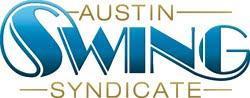 board@austinswingsyndicate.org1108 Lavaca St. STE 110-273Austin, TX 78701-217Board of Directors Meeting MinutesMay 17, 2018Meeting started at 8:09 PM.Old Business:Communications Guidelines Handout: LiziPrice list for new equipment to reduce Nomad costs: NickFloor plan for posters: Emelise and Jin YoungNew Business:Standardization of opening and closing procedure and documentation.To purchase a small speaker for every third-Thursday.Marketing Plan ReviewedNew chalkboards.Social media Template: CaitlinFlyers Reviewed, print options reviewedLifestyle Bloggers follow up.Membership Management System Discussion: EmeliseAction:Daniel - Communicate to Isabella Robledo, Christ Getz, and Kevin Nguyen that only board members are to speak on behalf of the Syndicate - comments as well as direct messages.Debbie - Have the flyers ready for printing this week.